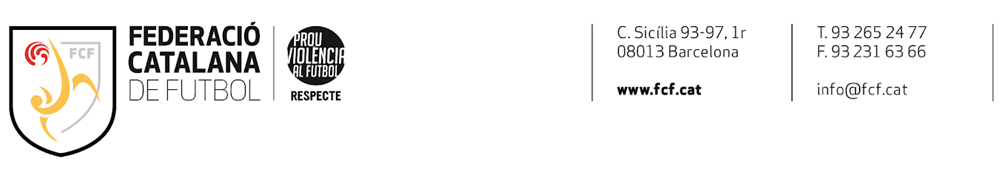 FORMULARI DE DENÚNCIA INTERNADades de la persona que ha patit l’assetjament o violènciaNom i cognoms:DNI/NIE:Domicili del centre de treball:                   Lloc de treball:Telèfon de contacte:                                   Adreça electrònica:Dades de la persona agressoraNom i cognoms:DNI/NIE:Domicili del centre de treball:                      Lloc de treball:Telèfon de contacte:                                      Adreça electrònica:Relat dels fets (exposició dels fets, data lloc, etc.)Testimonis i/o altres provesSi hi ha testimonis dels fets cal identificar-los amb nom i cognoms a continuació:1.2.3.Si es disposa de qualsevol prova (document, vídeo, audio, etc.) cal adjuntar-la identificant a què correspon cada evidència a continuació:1. 2. 3. A _____ de ____________ de _____.Signatura